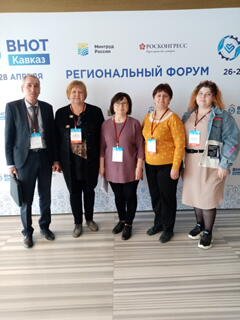 «ВНОТ - КАВКАЗ 2023»Спутник Всероссийской Недели охраны труда	27-28 апреля 2023 года министерством труда и социальной защиты Российской Федерации  совместно с министерством труда и социальной защиты населения Ставропольского края  на территории МВЦ «Минводы ЭКСПО» проведен региональный форум «Всероссийская неделя охраны труда - Кавказ», который явился мероприятием – спутником VIII Всероссийской недели охраны труда – 2023.	Фонд «Росконгресс»  в лице лучших  экспертов России,  имеющий многолетний практический опыт в области охраны труда, разработке нормативно - правовых актов по охране труда, осуществлял работу  мероприятия.	Целью форума  явилось представление современных тенденций в развитии всех аспектов трудовых отношений, детальный анализ кейсов, практик применения обновленного законодательства в области охраны труда.	Делегация Степновского муниципального округа Ставропольского края, состоящая их   работодателей и их представителей, специалистов по охране труда, уполномоченных (доверенных) лиц приняла участие в мероприятии.	Участники форума посетили следующие пленарные сессии:	Как оказать первую помощь на производстве;	Рискориентированный подход  к организации охраны труда.	В рамках пленарных сессий  обсуждались вопросы  совершенствования  нормативно - правовой базы с точки зрения  рискориентированного  подхода в охране труда, итоги реализации программ и мероприятий в области охраны труда.